Informacija apie paraiškų teikimą:
_________2017-12–08______(kvietimo paskelbimo data)_________2017-12–08______(kvietimo paskelbimo data)Paraiškų pateikimo būdas:Kadangi DMS funkcinės galimybės nepakankamos, paraiškos gali būti pateiktos kaip pasirašyti popieriniai dokumentai arba kaip elektroniniai dokumentai, pasirašyti saugiu elektroniniu parašu, priklausomai nuo to, kokią šių dokumentų formą pasirenka pareiškėjas.
Jei paraiška teikiama kaip popierinis dokumentas, pareiškėjas turi pateikti vieną paraiškos originalą ir jos priedus bei elektroninę užpildytos paraiškos formos versiją „pdf“ formatu, įrašytą į elektroninę laikmeną. 

Paraiškos originalo ir elektroninės versijos turinys turi būti identiškas. Nustačius, kad paraiškos elektroninės versijos turinys neatitinka originalo, vadovaujamasi paraiškos originale nurodyta informacija. 

Paraiška turi būti atsiųsta registruota pašto siunta naudojantis pašto paslaugų teikėjų teikiamomis paslaugomis arba pristatyta į LVPA priimamąjį, Savanorių pr. 28, LT-03116 Vilnius. 
Jei paraiška teikiama kaip elektroninis dokumentas, pareiškėjas turi užpildyti paraišką, pasirašytą saugiu elektroniniu parašu, ir pateikti ją elektroniniu paštu dokumentai@lvpa.lt.  Kartu su paraiška teikiami dokumentai ir (ar) skaitmeninės pridedamų dokumentų kopijos elektroniniu parašu gali būti netvirtinami.
Siunčiant registruota pašto siunta, paraiškos turi būti įteiktos pašto paslaugų teikėjui ne vėliau kaip iki 2018 m. sausio 31 d. 24:00 val.Jei paraiška nesiunčiama registruotąja pašto siunta, ji turi būti pristatyta į LVPA iki 2018 m. sausio 31 d. 16.00 val.
Jei paraiška teikiama kaip elektroninis dokumentas, ji turi būti atsiųsta elektroniniu paštu dokumentai@lvpa.lt iki 2018 m. sausio 31 d. 16.00 val.LVPA neprisiima atsakomybės dėl ne laiku pristatytų paraiškų.Įgyvendinančiosios institucijos, priimančios paraiškas, pavadinimas:LVPAĮgyvendinančiosios institucijos adresas:Savanorių pr. 28, LT-03116, Vilnius.Konsultuojančių įgyvendinančiosios institucijos darbuotojų vardai, pavardės, kontaktai (el. paštas, telefonas):Priemonės projektų tinkamumo klausimais:
LVPA Komunikacijos skyriaus vyresnysis informavimo specialistas Deividas Petrulevičius, el. p. d.petrulevicius@lvpa.lt, tel. (8 5) 268 7411.LVPA l. e. p. Mokslo ir inovacijų projektų skyriaus vedėjas Vytaras Tamašauskas, el. p. v.tamasauskas@lvpa.lt, tel. (8 5) 203 4869.  LVPA Mokslo ir inovacijų projektų skyriaus vyresnioji projektų vadovė Jūratė Jakaitienė, el. p. j.jakaitiene@lvpa.lt, tel. (8 5)   268 7413.  LVPA Mokslo ir inovacijų projektų skyriaus vyresnioji projektų vadovė Lina Mačiūnienė, e. p. l.maciuniene@lvpa.lt, tel. (8 5) 268 7420. Bendraisiais klausimais:LVPA Komunikacijos skyriaus vedėja Eglė Žemaitienė, el. p. e.zemaitiene@lvpa.lt, tel. (8 5) 210 9091.LVPA Komunikacijos skyriaus vyresnioji informavimo specialistė Sigita Varsackytė, el. p. s.varsackyte@lvpa.lt, tel. (8 5) 203 4866.Dėl galimos pateikti ekspertinės išvados suteikimo konsultuoja:Mokslo, inovacijų ir technologijų agentūros Teisės, pirkimų ir vertinimo skyriaus vedėja Domilė Lideikytė, el. p. domile.lideikyte@mita.lt, tel. (8 5) 264 4706.Lietuvos mokslo tarybos Mokslo fondo direktorė Aušra Vilutienė, el. p. ausra.vilutiene@lmt.lt, tel. (8 5) 261 1009.Interneto svetainės, kurioje galima rasti kvietimo dokumentus, adresas:http://www.esinvesticijos.lt/paskelbti_kvietimai http://ukmin.lrv.lt/lt/veiklos-sritys/es-parama-1/2014-2020-m/2014-2020m-galiojantys-kvietimai http://lvpa.lt/lt/inovaciju-priemones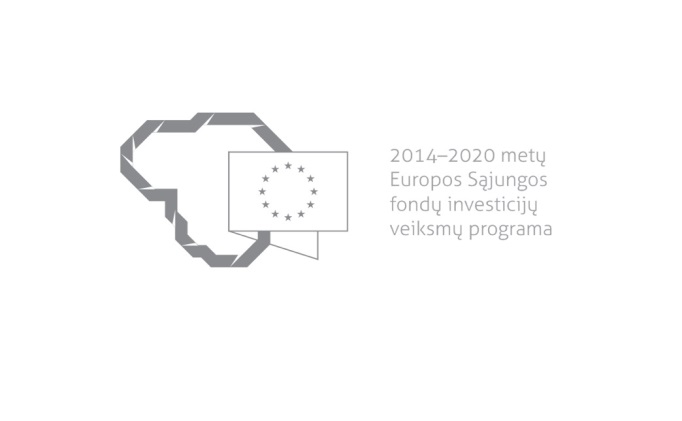 